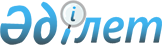 Вопросы Посольства Республики Казахстан в Литовской РеспубликеПОСТАНОВЛЕНИЕ Кабинета Министров Республики Казахстан от 22 июня 1995 г. N 862



          Во исполнение Указа Президента Республики Казахстан от 23 марта
1995 г. N 2143  
 U952143_ 
  "Об открытии Посольства Республики Казахстан
в Литовской Республике" Кабинет Министров Республики Казахстан
постановляет:




          1. Утвердить штатную численность Посольства Республики
Казахстан в Литовской Республике в количестве 12 единиц за счет
сокращения штатной численности по действующим посольствам.




          2. Установить Чрезвычайному и Полномочному Послу Республики
Казахстан в Литовской Республике и по совместительству в Эстонской
Республике и Латвийской Республике должностной инвалютный оклад в
размере 2000 (две тысячи) долларов США в месяц.




          Должностные оклады сотрудников Посольства установить, исходя из
инвалютного оклада Посла Республики Казахстан в Литовской Республике
и по совместительству в Эстонской Республике и Латвийской
Республике, в соответствии со штатным расписанием.  




          3. Установить отчисления на медицинское обслуживание
сотрудников Посольства в размере 2 процента от фонда заработной
платы в долларах США.




          4. Министерству иностранных дел по согласованию с Министерством
финансов Республики Казахстан утвердить штатное расписание и смету
расходов на 1995 год Посольства Республики Казахстан в Литовской
Республике.




          5. Министерству иностранных дел Республики Казахстан выделить




необходимые ассигнования для обеспечения деятельности Посольства
Республики Казахстан в Литовской Республике за счет средств,
высвободившихся от сокращения численности обслуживающего персонала
по действующим посольствам и представительствам.

     Первый заместитель
      Премьер-министра
    Республики Казахстан
      
      


					© 2012. РГП на ПХВ «Институт законодательства и правовой информации Республики Казахстан» Министерства юстиции Республики Казахстан
				